台灣區電機電子工業同業公會徵展函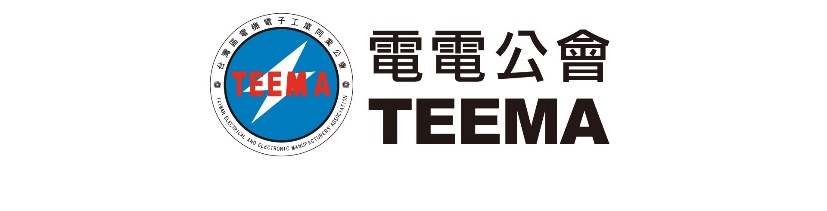 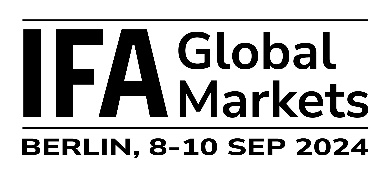 113年4月2日 電電貿字第11304-0419號歡迎參加「2024年德國柏林消費電子展 - 全球市場展區(IFA-Global Markets)」【將爭取政府補助，如獲核准，將補助前6家報名廠商，名額有限，請儘速報名】展覽背景◎德國柏林消費性電子展（IFA）是全球規模和影響力最大的消費性電子產品展覽會之一，每年9月聚集來自世界各地的製造商與通路商展示新產品及最新技術，也是歐洲消費性電子產品採購商、批發商及零售商了解與採購消費性電子產品的重要平台。◎德國柏林消費電子展Global Markets展區為專業B2B採購性質，2023年有來自10國約1,190家廠商參展，3天內吸引約31,000名以上買主及觀眾到場參觀。◎2024年德國柏林消費電子展Global Markets展區將在柏林車站德國柏林車站展覽中心 （Station Berlin）舉辦，預計使用8個展館，計約8,500sqm，將以參展廠商產品屬性進行展區劃分：自有品牌製造商、智慧家庭（物聯網）、新能源、家用電器、行動電子及視聽電子類等。參展需知展覽時間：2024年9月8日至9月10日(共3天)展覽地點：德國柏林車站展覽中心 （Station Berlin）主要展品包括：家庭娛樂、通訊、電子科技及電子零組件、音樂娛樂、個人媒體、公眾媒體、運動休閒電子用品、智慧家庭等相關。台灣館整體形象攤位費用(每9平米)：正式會員：一面開攤位€6,800 （開立收據) 非會員及贊助會員：€7,140 (開立發票含5％營業稅)          本會另協助廠商依照展品申請獨立攤位、品牌專區或新創區，如有意報名請洽本會承辦人員。服務內容：1.本展以台灣館整體形象攤位徵展，包含「台灣一等一造型logo」整體形象裝潢、隔間牆、公司招牌、接待桌1張、洽談桌1張、洽談椅3張、4盞燈、地毯、插座1個、垃圾桶1個、攤位清潔費等。2.本會為保障會員廠商參加海外展覽之權益，將為每位參展廠商加保新台幣200萬元整之旅行綜合保險以及新台幣20萬元之旅行平安暨海外醫療保險(不含個別自行前往或提前延後進出者)。3.本會提供展前、展中、展後相關參展服務，包括辦理參展廠商申請與核撥政府補助款之作業、蒐集買主採購資訊及協助與大會及承包商之聯繫協調等。4.參展廠商展出之產品，需與受補助之公協會產業屬性及參加之展覽屬性相關，且為台灣產製產品，攤位內之海報與文宣上之資訊等需以台灣製造產品與台灣工廠為主，否則恕無法補助。報名方式：請將所附之報名表（蓋妥公司章及負責人章），連同攤位費之匯款水單影本傳真至本            會承辦人處，始完成報名手續。報名日期：即日起至113年5月31日為止。於113年5月31日以後退展者，攤位費由本會全權處理，惟以特殊原因提出書面說明者，本會仍保留是否退費之權利。展覽期間未派員至現場者，恕不退還所繳費用亦不補助。攤位分配：以不跨走道，不跨中線為原則，攤位數多者先選，攤位數目相同者以完成匯款先後順序挑選，會議缺席者則由本會全權代為挑選，事後廠商不得有異議。補助標準：將於展後補助廠商，非會員依會員補助款之50％為準。如參展規模未達5家5個攤位，恕不組團、不補助。有關入會事宜，歡迎洽詢承辦人。本會承辦人：國際業務室 范美華小姐 電話：02-8792-6666轉247，傳真：02-8792-6141，Email：fiona@teema.org.tw 2024年德國柏林消費電子展全球市場展區(IFA-Global Markets)報名表一、報名方式：請將本報名表填妥後連同攤位費電匯水單以傳真或Email方式寄予本會承辦人，本會收悉後始完成報名手續。款項請以電匯方式付款，須全額到付，電匯費用由報名廠商負擔。二、退展：113年5月31日以後退展者或展覽期間未派員至現場者，恕不退還所繳費用亦不補助，所訂之攤位視同放棄，交由本會處理。惟以特殊原因提出書面說明者，本會仍保留是否退費之權利。展覽期間未派員至現場者，恕不退還所繳費用亦不補助。三、貴公司上述資料將提供本展相關業務承辦人員作業，及寄發本會其他海外展電子文宣資訊使用如貴公司有異議請以書面通知本會承辦人。四、本會展覽補助不可與經濟部個別廠商參展補助重複申請，請參展廠商特別留意，如有重複請擇一申請，並於開展前三個月以書面通知，再與本會承辦人員確認。五、參展廠商展出之產品，需與受補助之公協會產業屬性及參加之展覽屬性相關，且為台灣產製產品，攤位內之海報與文宣上之資訊等需以台灣製造產品與台灣工廠為主，否則恕無法補助。六、承辦人：國際業務室 范美華小姐 電話：02-8792-6666轉247，傳真：02-8792-6141。公司印章：	負責人印章：連絡人：                                              填表日期：     年     月   日公司名稱中文：中文：中文：公司名稱英文：英文：英文：公司名稱※參展廠商參展使用名稱（含攤位上之公司招牌)必須向經濟部國際貿易署登記許可之名稱始得申請補助。※參展廠商參展使用名稱（含攤位上之公司招牌)必須向經濟部國際貿易署登記許可之名稱始得申請補助。※參展廠商參展使用名稱（含攤位上之公司招牌)必須向經濟部國際貿易署登記許可之名稱始得申請補助。公司地址中文通訊：中文通訊：中文通訊：公司地址英文通訊：英文通訊：英文通訊：會員性質□會員請填會員編號：(如不知編號，由本會代填)                              □會員請填會員編號：(如不知編號，由本會代填)                              □會員請填會員編號：(如不知編號，由本會代填)                              會員性質□贊助會員及相關公協會員請填統一編號(開發票用)：□贊助會員及相關公協會員請填統一編號(開發票用)：□贊助會員及相關公協會員請填統一編號(開發票用)：公司電話(   )              傳  真(   )公司網址手  機聯絡人(中英文)e-mail(展務聯絡)聯絡人電話(   )              分機職稱攤位費（※款項須全額到付。）會員：每9 m2攤位費用€6,800 × ___ 個 = € ___________（開立收據）贊助會員及非會員：每9 m2攤位費用€7,140 × ___ 個 = €____________（開立發票含5％營業稅）會員：每9 m2攤位費用€6,800 × ___ 個 = € ___________（開立收據）贊助會員及非會員：每9 m2攤位費用€7,140 × ___ 個 = €____________（開立發票含5％營業稅）會員：每9 m2攤位費用€6,800 × ___ 個 = € ___________（開立收據）贊助會員及非會員：每9 m2攤位費用€7,140 × ___ 個 = €____________（開立發票含5％營業稅）產品名稱中文：中文：中文：產品名稱產品名稱英文：英文：英文：產品名稱本會外幣帳戶資料：兆豐國際商業銀行 東內湖分行  電話：(02)2627-5699Mega INTERNATIONAL COMMERCIAL BANK, EAST NEI HU BRANCH地址：台北市港墘路202號：No. 202, Kang Chien Road, Taipei, Taiwan.帳號：06753002828兆豐國際商業銀行國際代碼：(Swift Code: ICBCTWTP067)戶名：台灣區電機電子工業同業公會      Taiwan Electrical and Electronic Manufacturers’ Association本會會員依財政部85.9.25台財稅第851917276號函適用營業稅法第八條第一項第十一款免徵營業稅，開立收據，贊助會員及相關公協會員出具發票。本會會員依財政部85.9.25台財稅第851917276號函適用營業稅法第八條第一項第十一款免徵營業稅，開立收據，贊助會員及相關公協會員出具發票。